Printing Software InstructionRevision RecordI. Printing software Developed by Hosonsoft, PrintExp software is a kind of control software that works with printer. It features user-friendly interface, simple operation and meets the needs of end users and manufacturers. It is mainly used for printer control, printer calibration, program upgrade and update, import and export of parameters, saving of parameters to the board. In order to enable users to quickly and comprehensively understand the printing software, get familiar with the various functional operations, precautions and possible problems, the following is an introduction to the different kinds of printing software.II. Software start and online1. Start print control softwareThe PrintExp software can be used directly. First find the PrintExp software folder, open the folder, find the PrintExp.exe application, and double-click the program to start the PrintExp software.2. Software online settings2.1 Gigabit NIC judgmentBefore network connection, first ensure that the computer's NIC is Gigabit NIC for normal connection. The difference between a 100M NIC and a Gigabit NIC is:Gigabit NIC contains these characters: Gigabit, GBE, 10/100/1000M, RTL8169.100M NIC contains these characters: Fast Ethernet, 10/100, FE.Enter the computer device manager, check the network adapter to make a judgment. The picture shown below is the 100M NIC: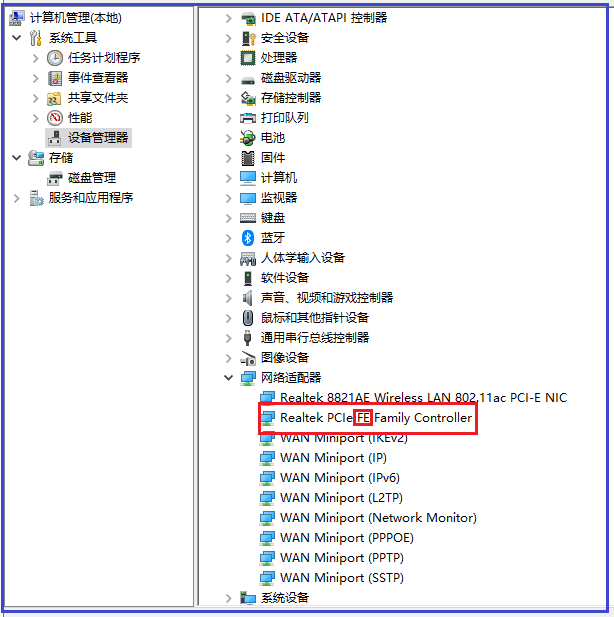 2.2 Network settingsFor the first time, you must set the network connection parameters to connect to the network and connect TCP/IP network cable for network setup.Network setting method: Advanced menu → Network settings, you can see the network settings window at this time, as shown below: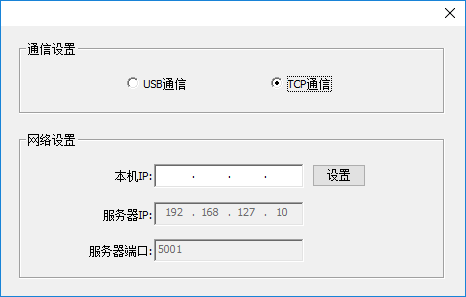 As the server IP and server port settings have been fixed, you only need to set the local IP.As shown above, enter 192.168.127.111 in the local IP address (note that the first three digits can be any number within 1-255 except for 10), click "settings" to complete the setting, check if the network is accessible. If it still cannot connect, you can address with the following methods:Go to control panel → network and internet → view network status and tasks → change adapter settings → click Ethernet or local area connection → attributes to display the following window: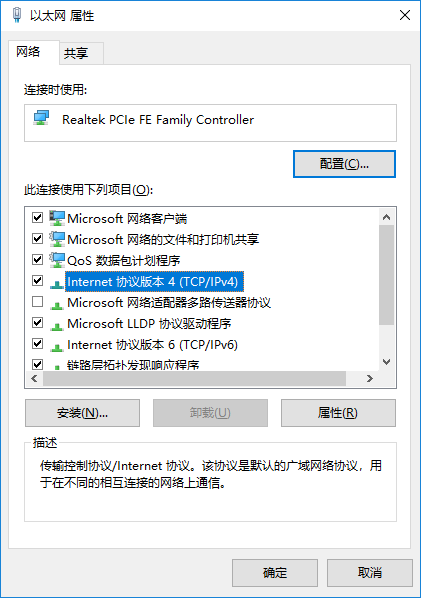 Double-click the highlight bar in the above image to enter the following window: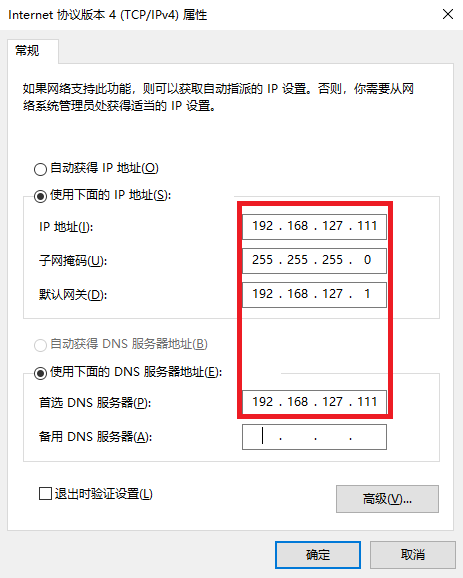 Enter the same address in the red box above and click OK to complete. Go back to the main interface window, check the first icon at the lower left corner of the main interface displayed in green to indicate that it is connected. If it is still red, it means that it is not online. You can unplug the network cable and try again to see if it is online. If you still cannot connect, check if the network cable is in good condition.III. Operation steps before the new board card is usedFor a new set of board cards and software, the steps before using:1Set the IP addressThe specific setting method can be seen in the "Software Online Settings" in "Software Online and Start" above.2 Motor gear ratio calibrationIt is described in the following section "Factory Settings" in detail3 Clean print headEnsure that all orifices of the print head can be inked normally4 CalibrationIn the following section, “Calibration" is described in detail5 Drawing printing settingsIn the following section, "sharpen and print" is described in detail.IV. Introduction of main interface window of the softwareThe main interface of PrintExp software is as follows: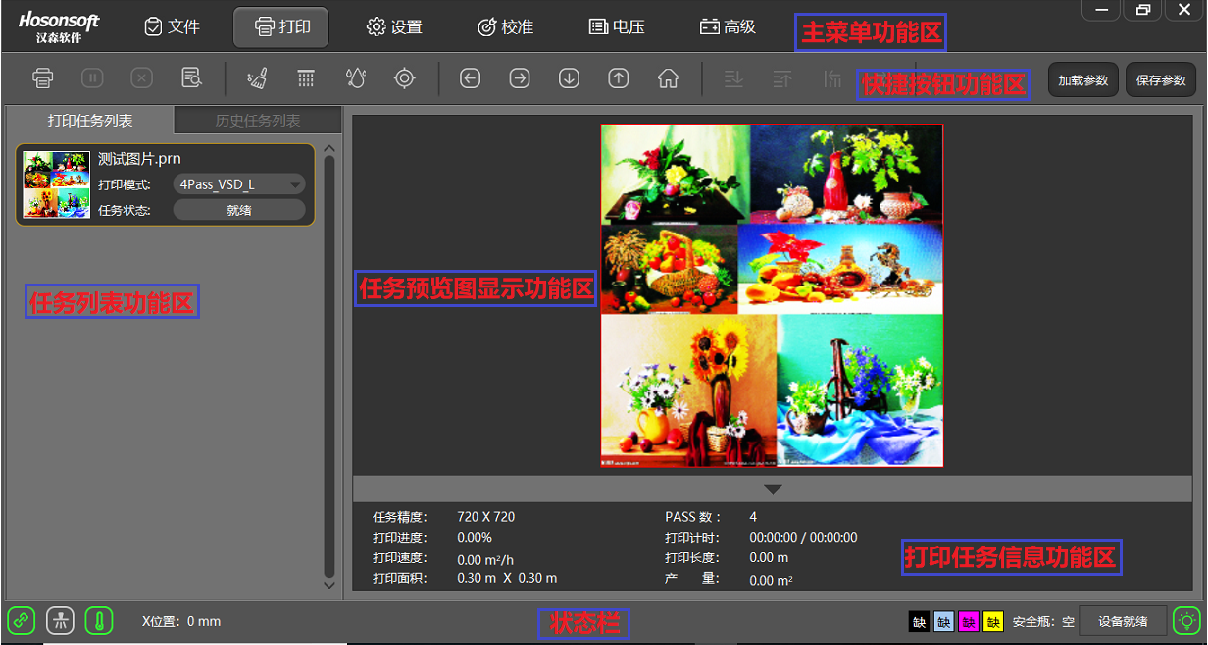 The main interface of PrintExp software mainly includes main menu function area, shortcut button function area, print list function area, task preview image display function area, print task information function area, status bar, etc., which are introduced in the following parts.1 Main menuThe menu tree of the main menu is as follows:2 FilesClick the file in the menu bar to enter the file interface. The interface mainly includes the file directory window, the image preview window, and the picture information display bar is shown below: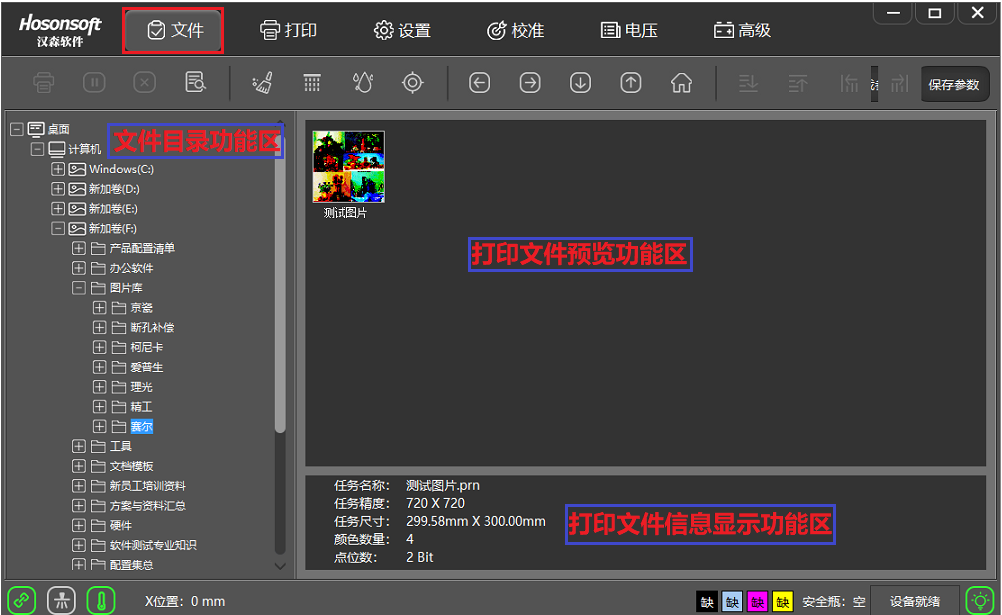 If you select the preview image and right click, the menu list will pop up as shown below: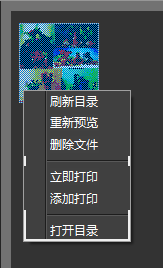 3 PrintClick Print in the menu bar to enter the print interface, as shown below:The print interface includes a print task list window, a history task list window, a print task preview window, and a print information window; select a task in the print task list, right click topop up the drop-down menu as shown below:3.1 Open the task list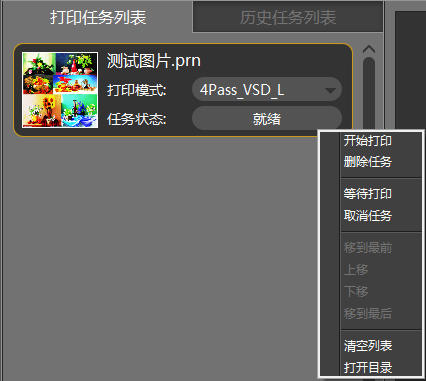 3.2 Historical task list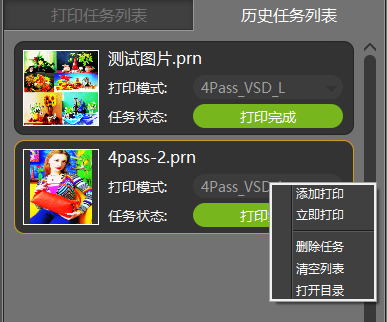 3.3 Task attributesDouble-click a task in the print task list to enter the task property window of the task, as shown below: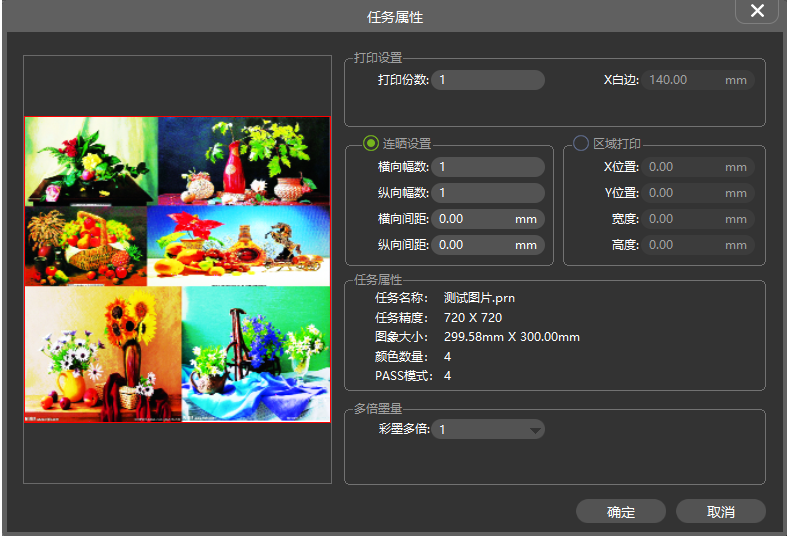 4 SettingsClick settings in the menu bar to enter the settings interface, as shown below: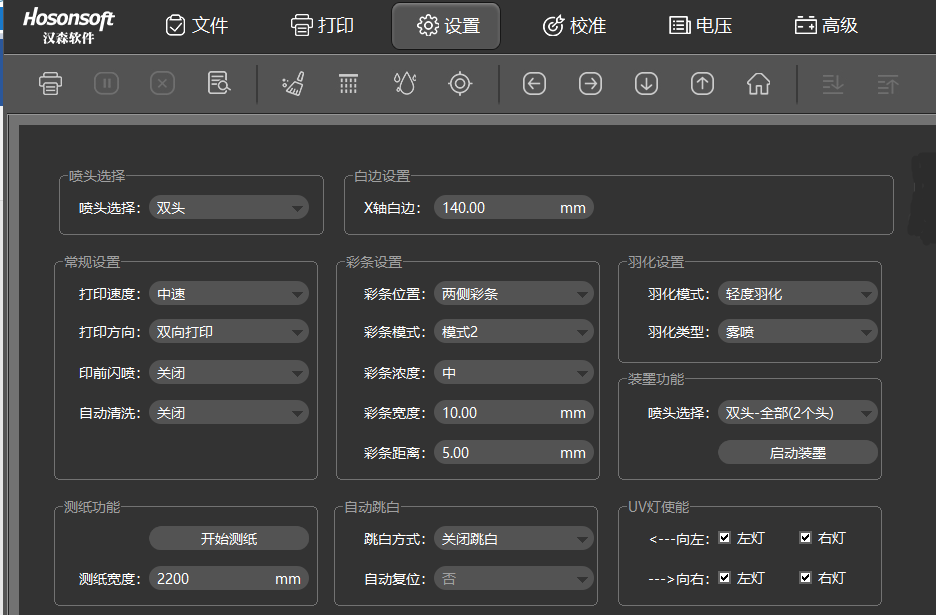 5 CalibrationClick Calibration in the menu bar to enter the calibration interface, as shown below: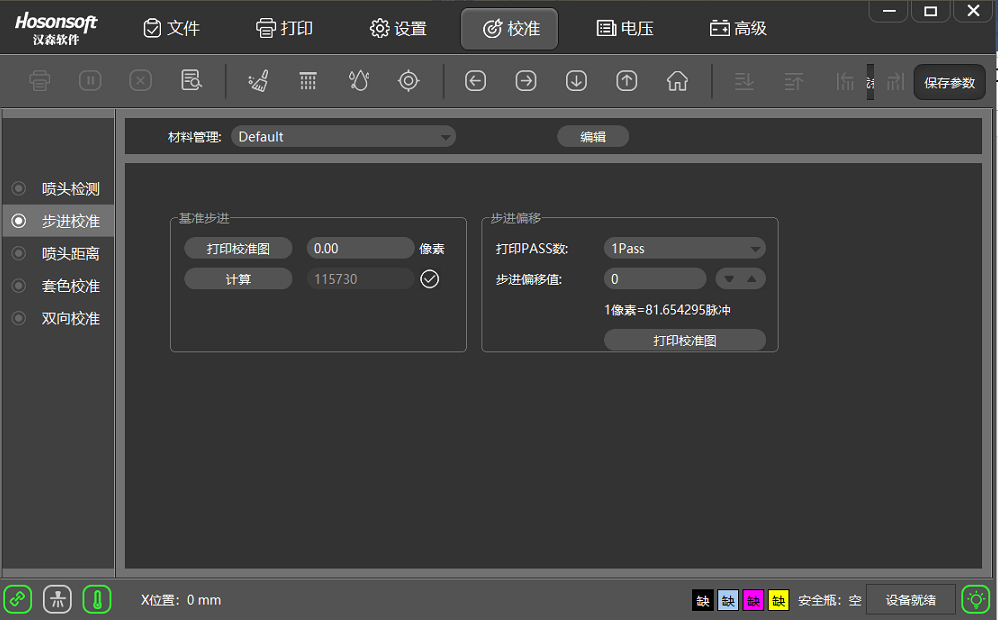 5.1 Introduction to nozzle detection functionClick “nozzle detection”, the system will print the nozzle detection pattern, such as the print head state diagram of EPSON DX5 printer, as shown below: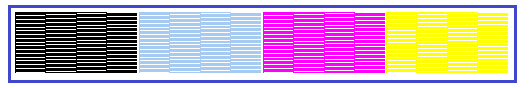 Partially enlarge the normal and abnormal conditions of the black state diagram, as shown below: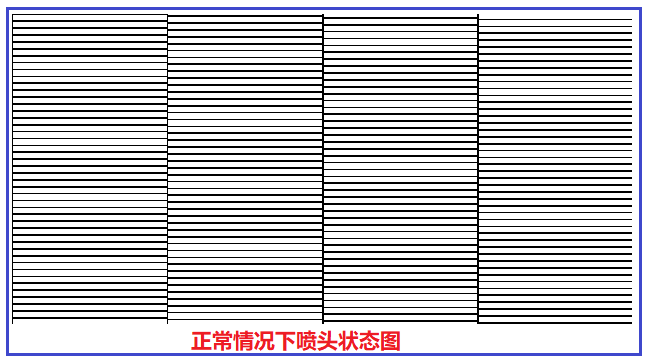 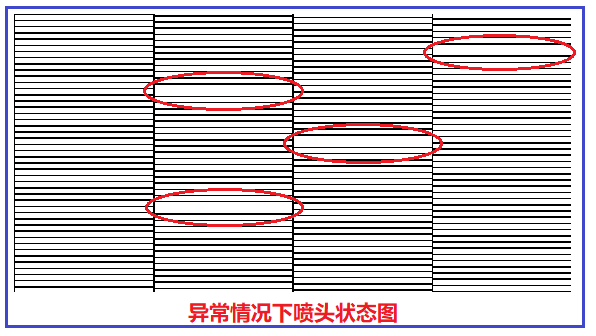 The state diagram in the above picture may be blocked and needs to be cleaned until the nozzle inkjet is optimal.5.2 Introduction to level detection functionClick “level detection”, the system will print out the level detection pattern, such as the level detection pattern of EPSON DX5 printer, as shown below: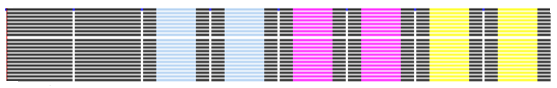 5.3 Introduction to vertical detection functionClick “vertical detection”. The system will print a vertical detection pattern, such as the vertical detection pattern of EPSON DX5 printer, as shown below: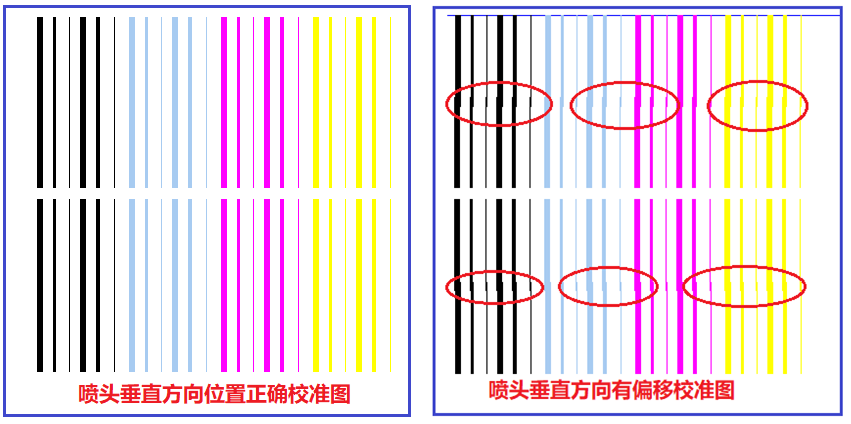 The calibration chart on the right side of the figure above needs to be adjusted vertically until the vertical calibration chart is in the correct state.5.4 Introduction to stepping calibration functionClick “print calibration chart” under the reference stepping box. The system will print. For example, the stepping calibration chart of EPSON DX5 printer is as follows: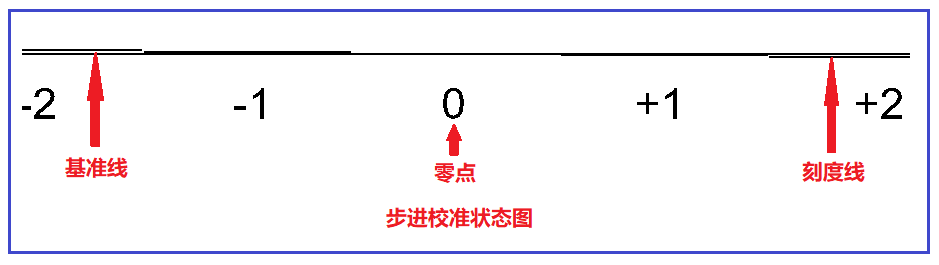 The above figure shows that the stepping is calibrated and the reference line and the tick mark are completely coincident at 0. If the stepping is not calibrated, the following situation will appear: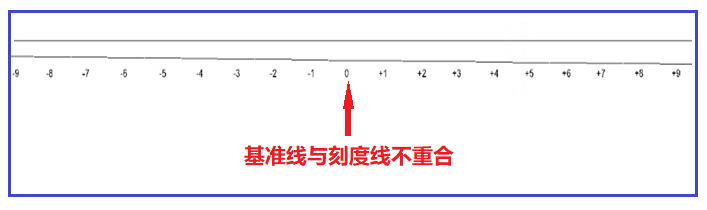 The above picture needs to be adjusted. Adjustment window is as shown below. Input the adjustment value, click calculation, and reprint the calibration chart until the baseline and the print line completely coincide at 0.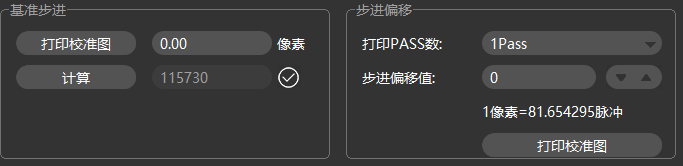 5.5 Introduction to print head horizontal spacing calibrationClick “Print left/right calibration chart” under the horizontal spacing calibration box of the print head. The system will print.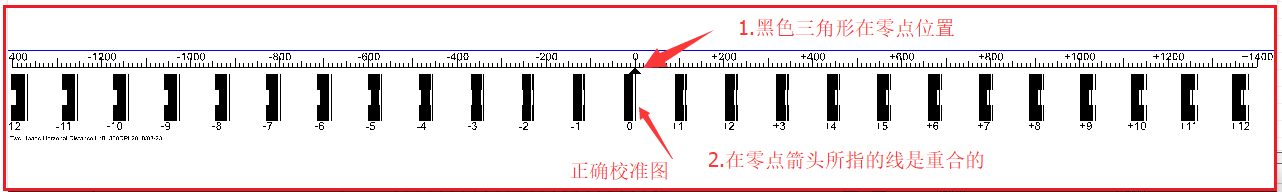 The above figure shows that the horizontal distance between the print heads is normal, and when the horizontal spacing of the print heads is not calibrated, the following picture will appear: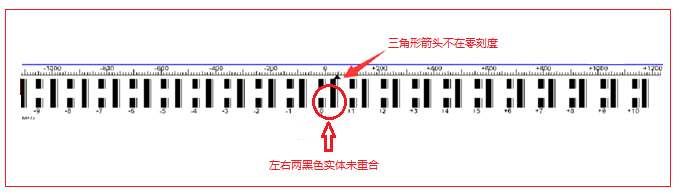 The above picture needs to be adjusted. The adjustment window is shown below. After inputting the adjustment value in the position H2 in the figure below, reprint the calibration chart until the mark of 0 is pointing to 0.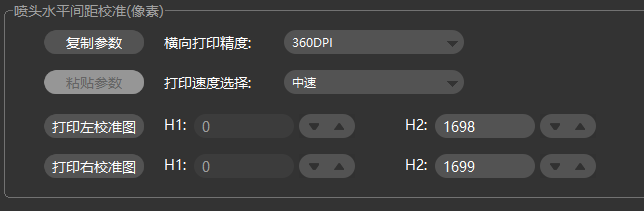 5.6 Introduction to print head vertical spacing calibrationClick “print calibration chart” under the vertical spacing calibration frame of print head. The system will print.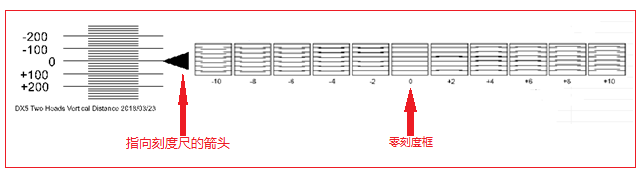 The figure above shows that the longitudinal distance between the print heads is normal. All the lines in the 0-point scale box are parallel, and the left arrow points to the 0-point scale mark. If the longitudinal distance is not calibrated, the following picture will appear: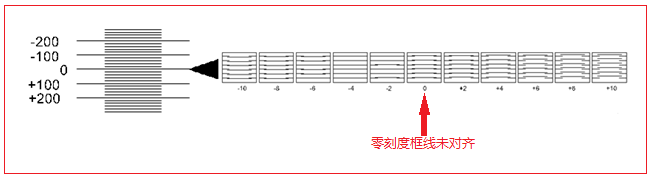 All the lines in the 0-point scale box are not parallel, but all the lines in the -4 scale box are parallel, so it needs to be adjusted. Subtract 4 from the original calibration value, and then re-calibrate until all the lines in the 0-point scale box are are parallel. The adjustment window is as follows: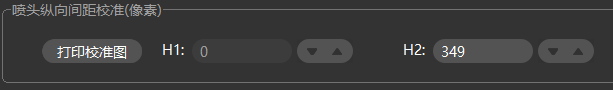 5.7 Introduction to bidirectional calibration functionClick “print calibration chart” under the bidirectional calibration interface, the system will print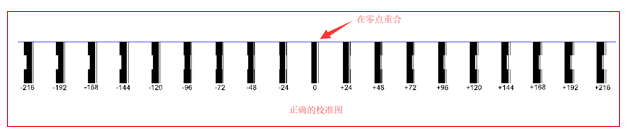 The figure above shows the calibration. The uncalibrated situation is as follows: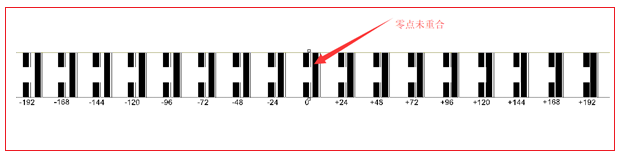 The calibration value must be filled in and recalibrated, as shown below: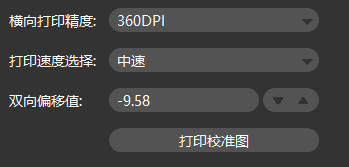 5.8 Introduction to trapping printing calibration functionClick “Print left/right calibration chart” under the color calibration interface, the system will print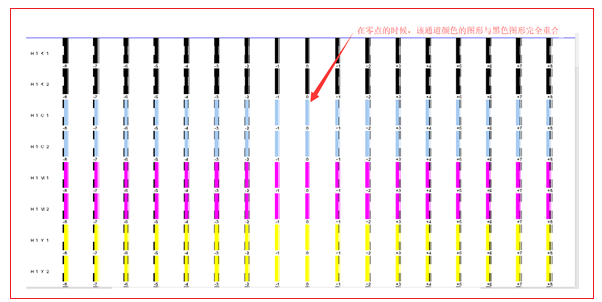 The figure above shows the calibration. The uncalibrated situation is as follows: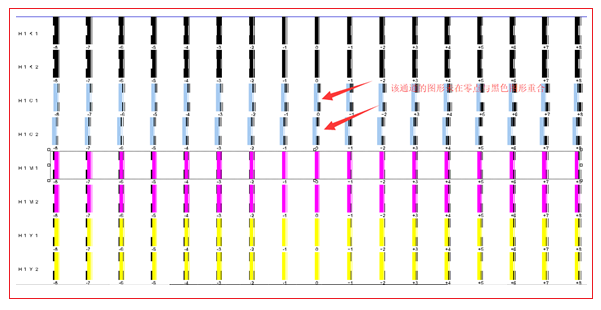 The calibration value must be filled in and recalibrated, as shown below: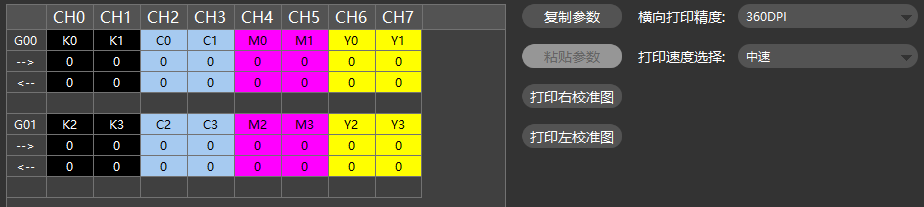 6Voltage windowClick the main menu voltage to enter the voltage window, as shown below: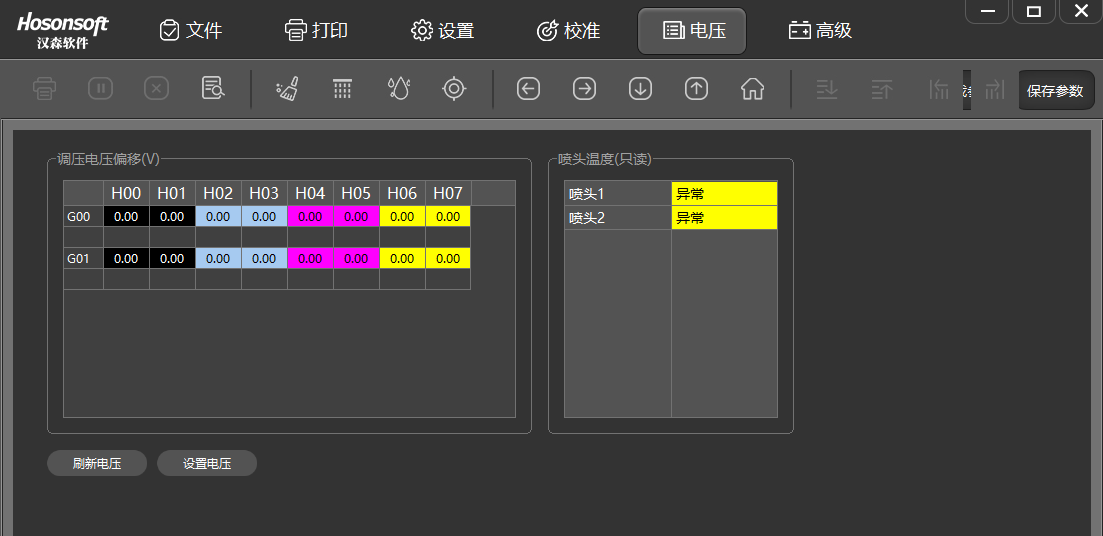 7. AdvancedClick Advanced on the main menu to enter the advanced interface, as shown below: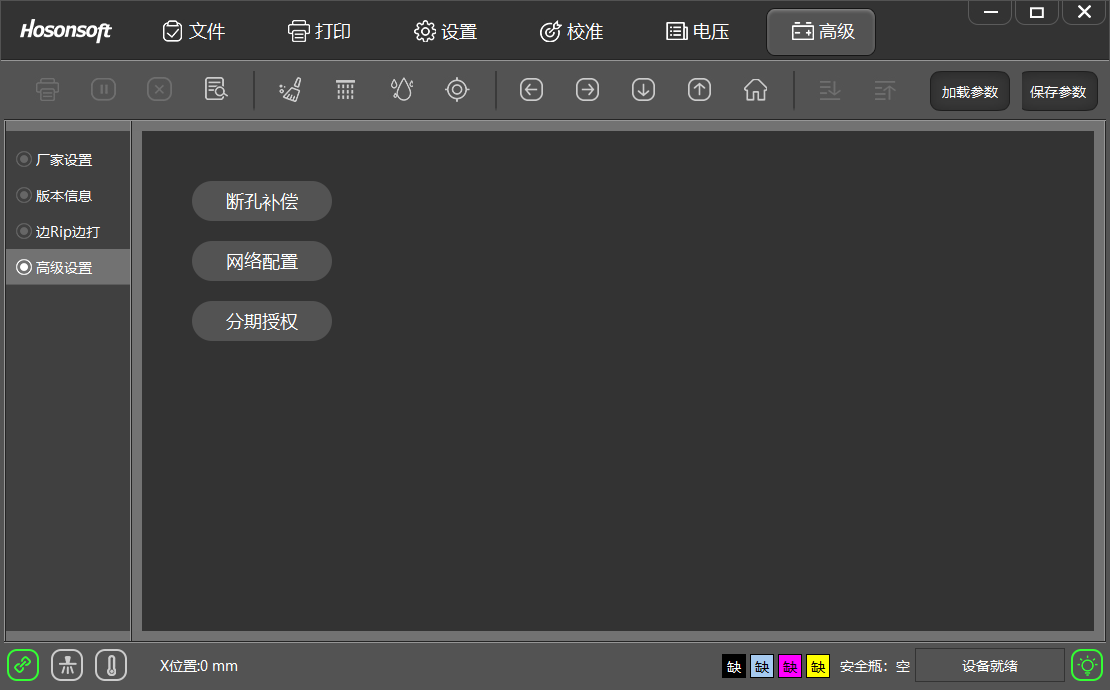 7.1 Version informationClick the version information in the advanced interface and enter the following interface: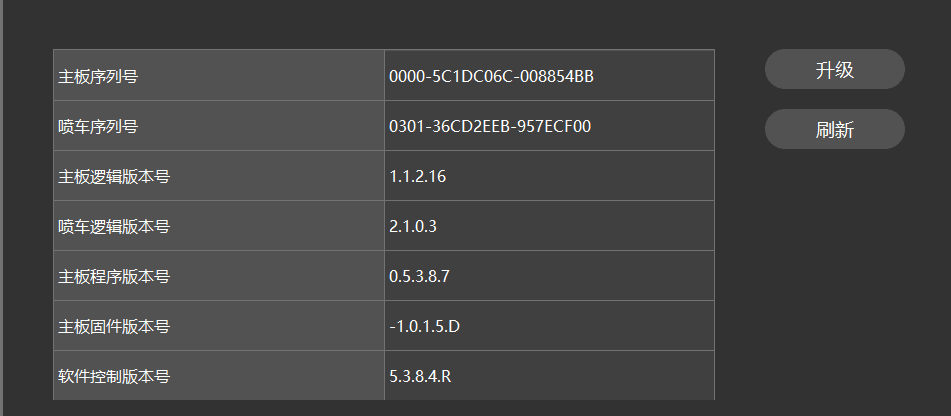 7.2 UpgradeThe mainboard logic, the sweep logic, the motherboard program, and the MCU program can be upgraded and updated separately. After the program is upgraded, the power must be turned off and then powered back on. Click refresh to check whether the newly upgraded program has been updated. The upgrade method is as follows:Click the "Upgrade" button above to pop up the following window: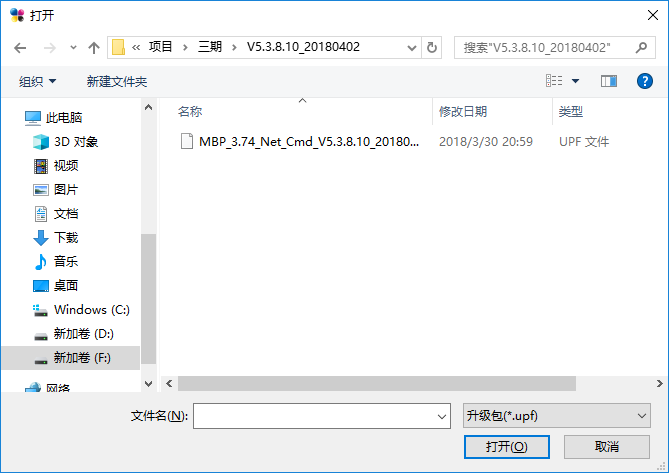 Select the program to be upgraded, and then click the "Open" button to enter the upgrade window. Click "OK" to enter the upgrade. The upgrade will prompt whether the upgrade is successful. After upgrade, power back on again, check the version information to confirm that it has been upgraded.7.3 Sharpening over printingIn the advanced interface, click the sharpening over printing button to enter the following interface: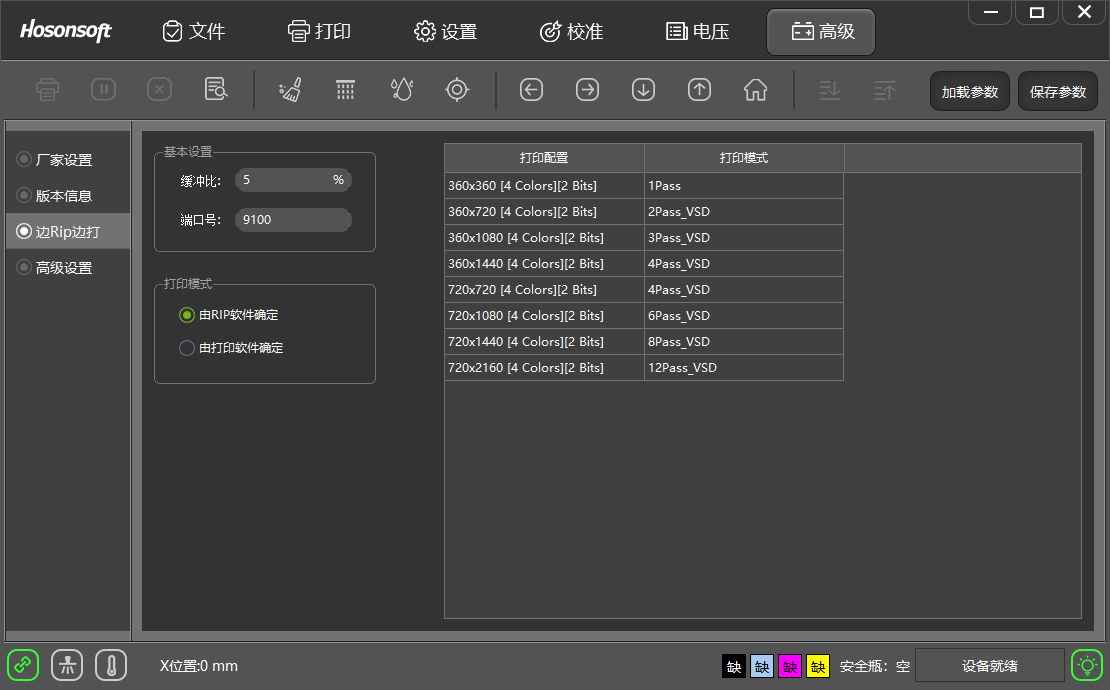 How does printing software set printing modeOpen the printing software, add the print task to the print list, click the print mode drop-down list of the print task, select different print modes, as shown below: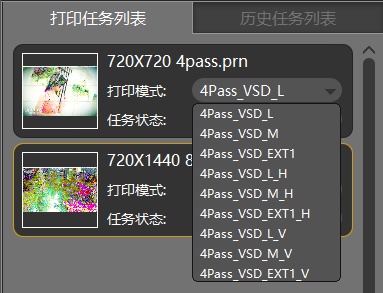 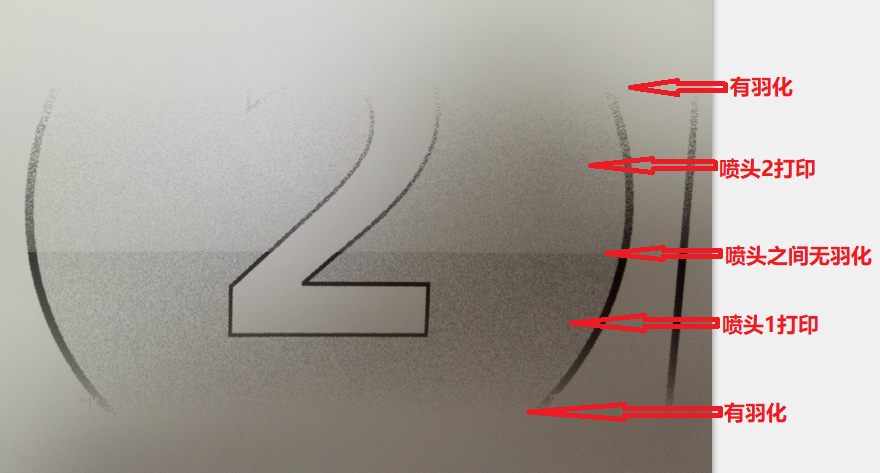 Normal mode Figure 7-3-1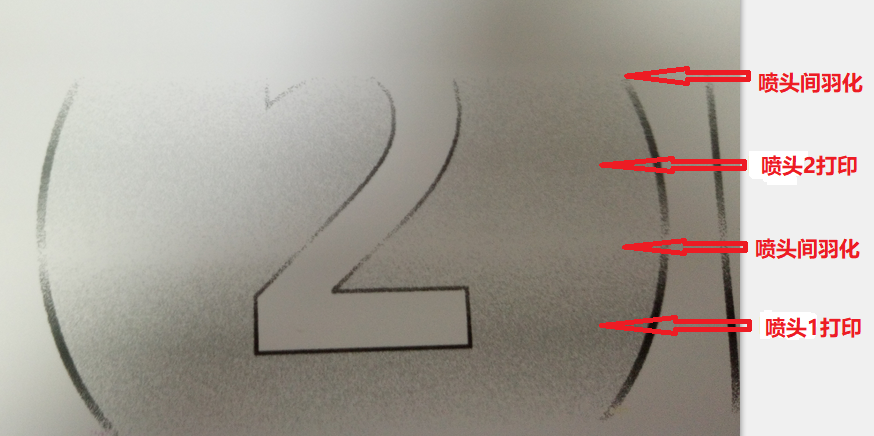 Horizontal connection Figure 7-3-2How to set the print mode by Maintop Rip softwareOpen Maintop software maintop-file - create new file - load picture - print, pop up the following window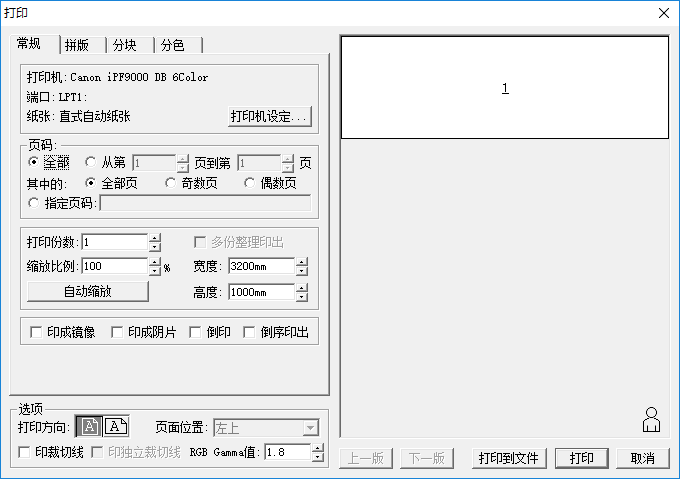 Click the "Printer Settings" button in the above figure to set the print mode and enter the red box as shown below.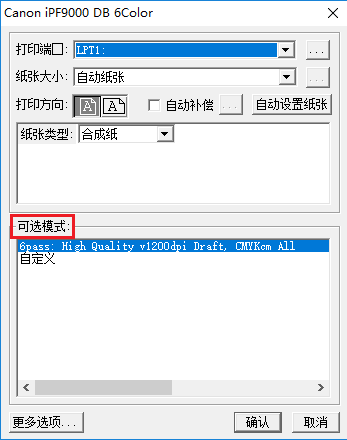 Click the “More Options” button in the above figure to set the printing precision, and select the printing precision from the precision drop-down list, as shown below.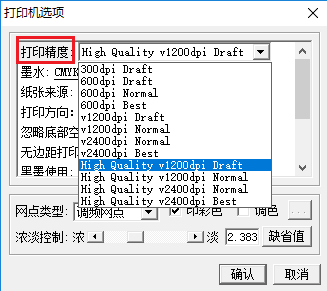 How to set the print mode by Honson Rip softwareOpen Honson Software UltraPrint - New Canvas - Place Image - Print Canvas, enter the settings interface, as shown below: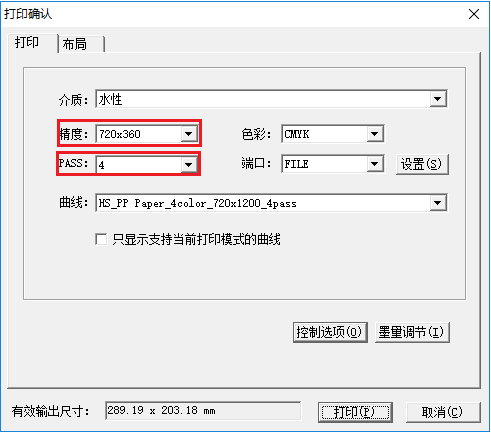 The red box in the figure is the setting for the precision and print mode.7.4 Broken hole compensationIn the advanced settings menu, click the broken hole compensation button to enter the following interface: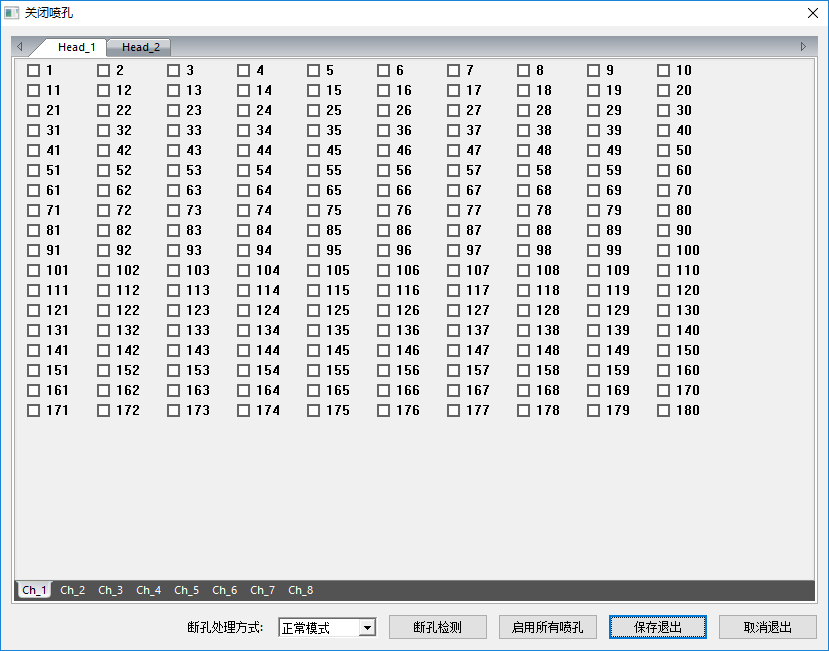 Right click the orifice setting interface to pop up a drop-down menu, as shown below: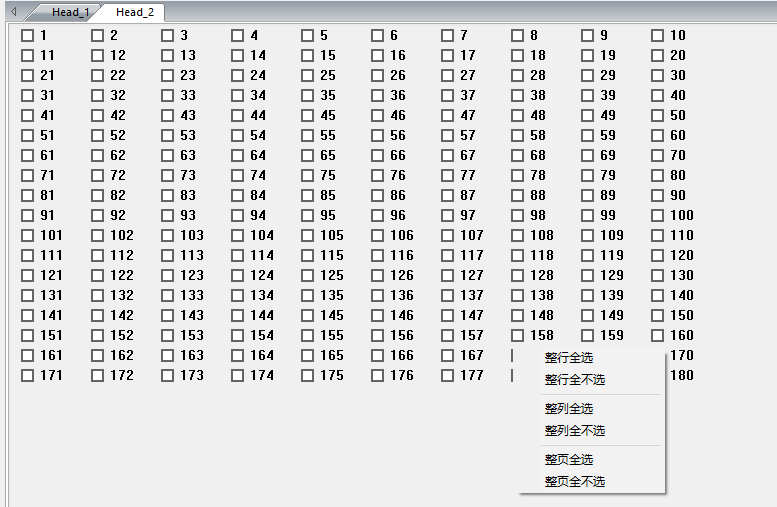 8LogsClick the log button in the lower right corner of the printing software to enter the log window, as shown below: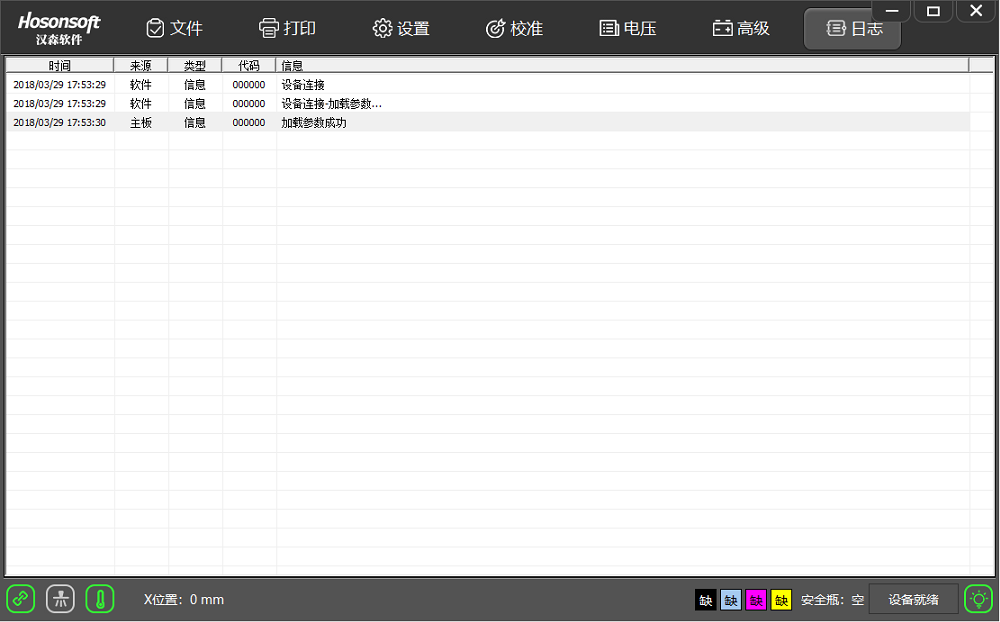 Through this window, you can see the current operation, especially when there is an error or a fault, you can know which type of error information is generated by viewing the debugging information, so that the error is solved in a targeted manner.9. Shortcut button10 Status barV. Factory modeClick the factory settings in the advanced interface, enter the password directly, enter the factory mode, as shown below: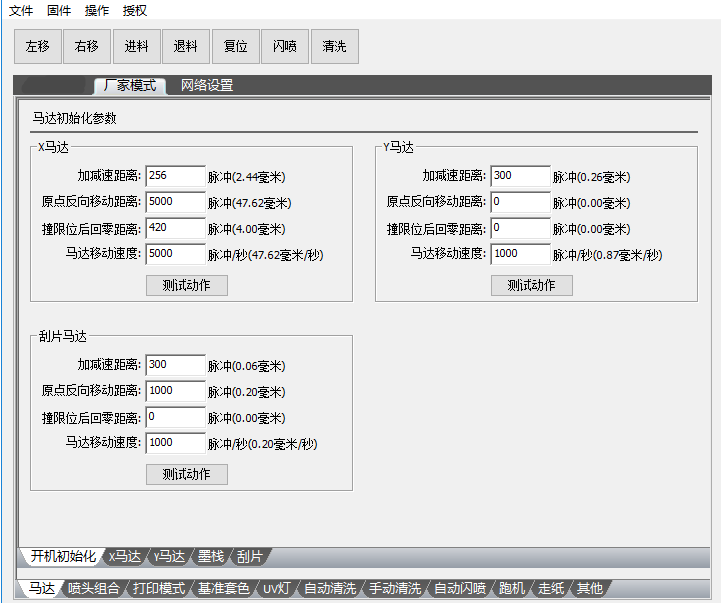 Main content of factory modeThe main content of factory mode refers to the following menu tree 2 Boot initializationPerform the motor's action parameters during power-on initialization, as shown below: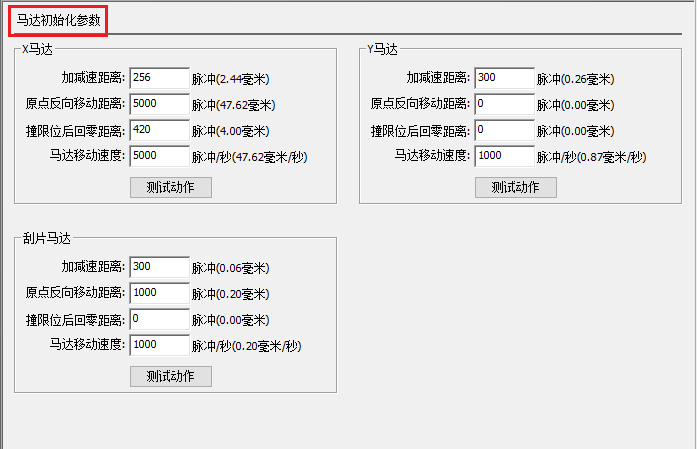 The parameters of the X motor, the Y motor, and the blade motor are the same. The X motor is taken as an example for explanation. See the following table:3X motorThe settings of the X motor parameters are as follows: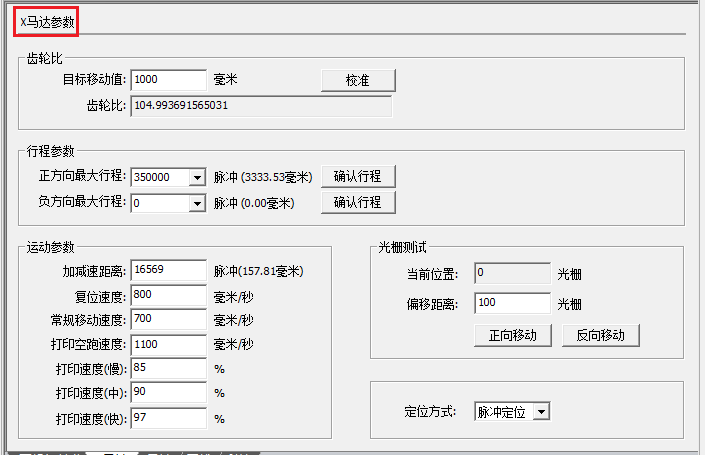 4Y motor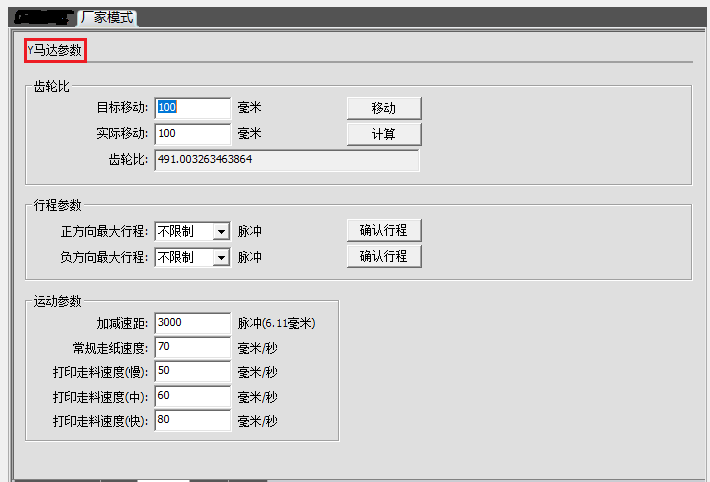 5Ink stack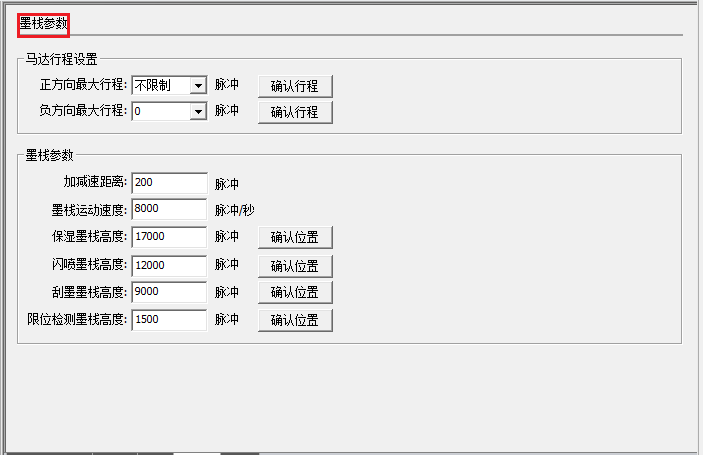 6 Blade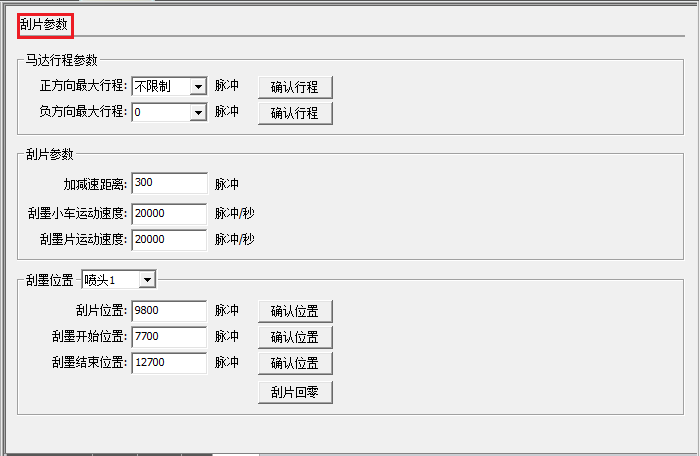 7 Print head combination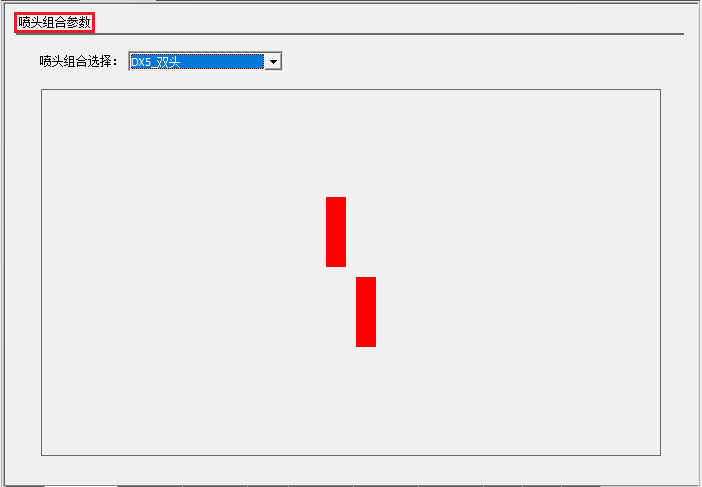 Show a variety of different arrangements of multiple print heads.8 Print mode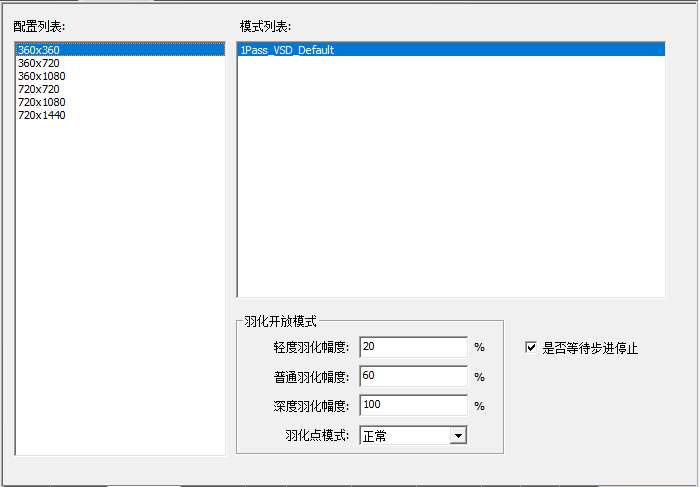 9Reference trapping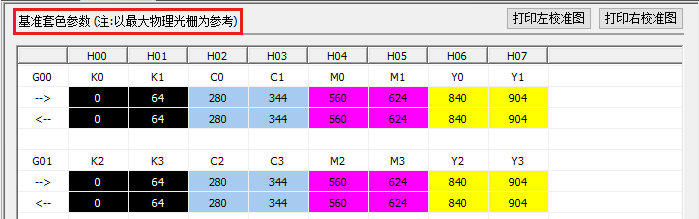 The trapping color value here is used to fill the internal trapping color shift of the print head.10Automatic cleaning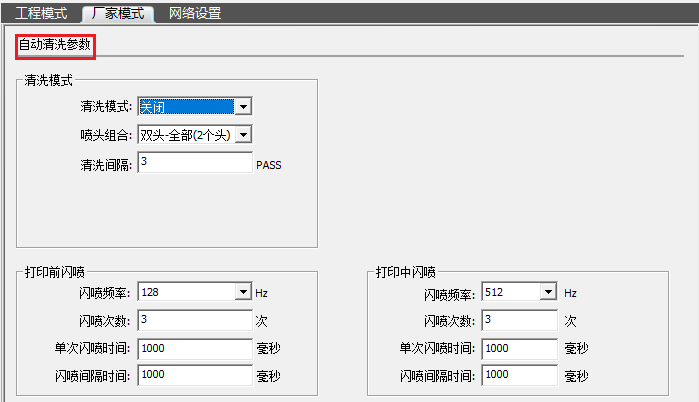 11Manual cleaning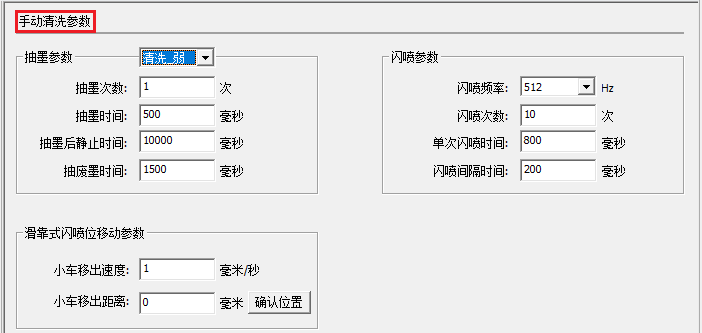 12. Automatic flash spray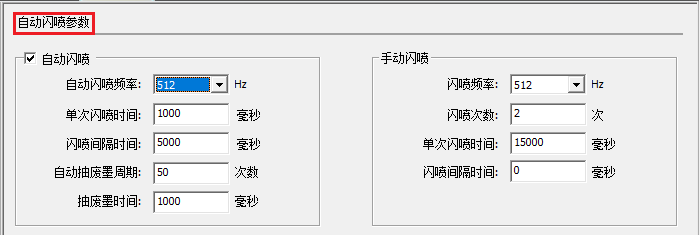 13Running machine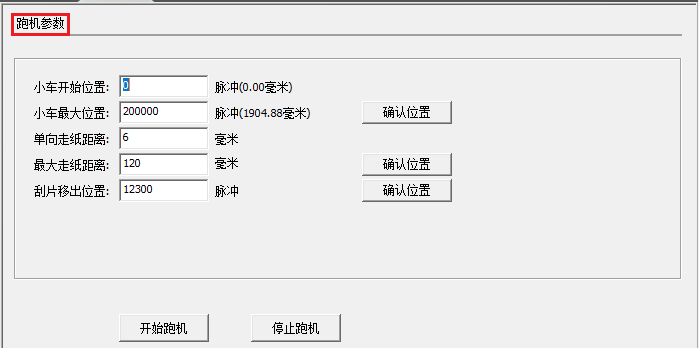 14Paper feeding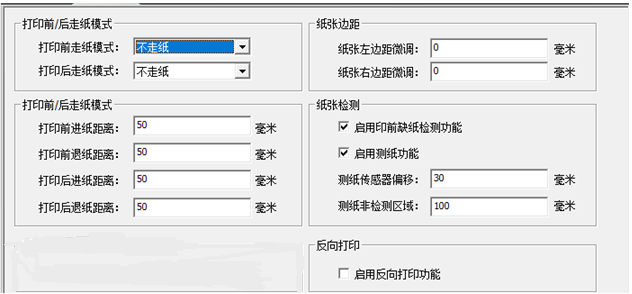 15 Others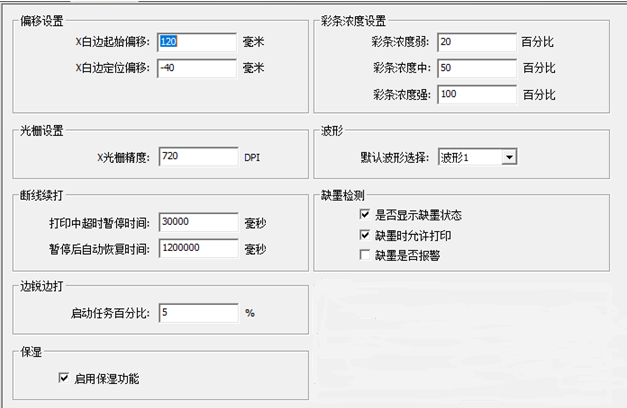 16Import / export firmware16.1 Import firmware configurationClick “Firmware Menu” to pop up the drop-down menu list and select “Import Firmware Configuration” to select the firmware configuration to be imported. Note the suffix is ..bsf, as shown below: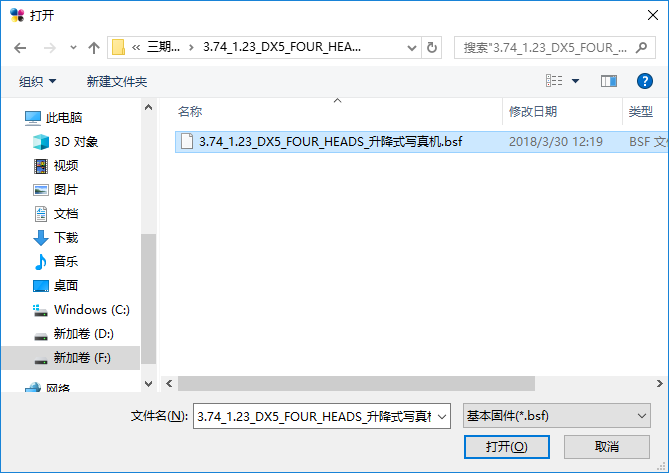 Click "Open" to enter the import firmware configuration state. At this time, you should not do anything. You will be prompted to "Import successfully" and view the debugging information. The message "Loading Flash successfully" indicates that the import is successful.16.2 Import firmware parametersClick “Firmware Menu” to pop up the drop-down menu list and select “Import Firmware Configuration” to select the firmware configuration to be imported. Note that the suffix is .xtf, as shown below: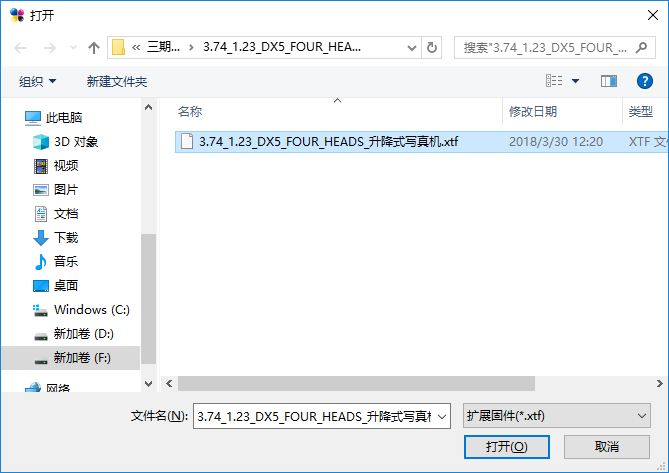 Click "Open" to enter the import firmware configuration state. At this time, you should not do anything. You will be prompted to "Import successfully" and check the debugging information. The message "Load parameter is successful" indicates that the import is successful.16.3 Exporting firmware configurationClick “Firmware Menu” to pop up the drop-down menu list, select “Export Firmware Configuration”, save it in the specified directory, note that the suffix is .bsf, as shown below: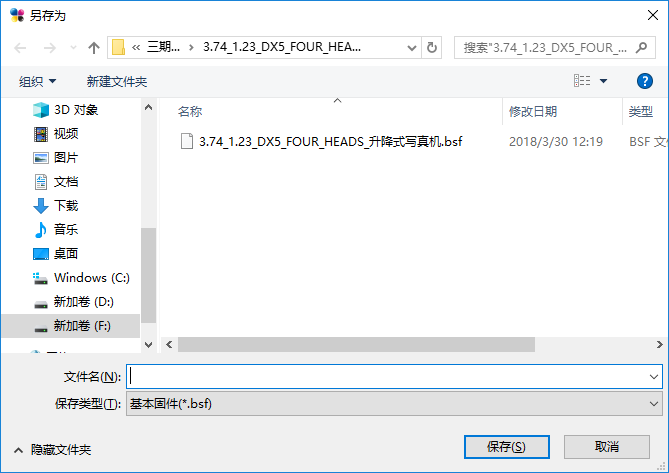 Click "Open" to enter the export firmware configuration state. At this time, you should not do anything. You will be prompted to "export successfully"16.4 Exporting firmware parametersClick “Firmware Menu” to pop up the drop-down menu list, select “Export Firmware Parameters”, save it in the specified directory, note the suffix is.xtf, click “Open” to enter the export firmware parameter status. No action should be done at this time and you will be prompted "export successful" later.VI. Button board operation instructions1. Keyboard board button layout as shown below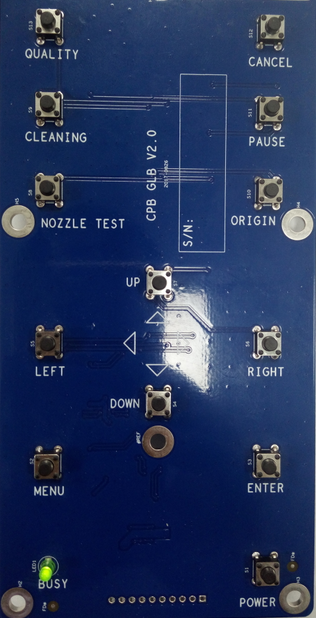 Button function list description2. Menu item descriptionAll the functions of the menu items have been introduced in the print software setting interface or the manufacturer mode, and will not be described here.3. Menu listDateVersionRevised sectionsRevision descriptionAuthorMarch 15, 2018First versionLiu Guangtao, ChenyanApril 17, 2018Add button description, operation steps of new version of card, network access method, judgment method of gigabit NIC, firmware import/export and so on.Liu GuangtaoNo. Name Function description1File directory function areaSelect the folder where the print files are stored2Print file preview function area Display all print files under the specified print file folder3 Print file information display function areaDisplay print information of the selected print fileNo.NameFunction description1Re-previewRegenerate a preview of the currently specified print file2Refresh the directoryRefresh all the print files in the specified print file folder3Delete files Delete print files4Print nowAdd the current print file to the print task list and print immediately5Add to printAdd the selected print file to the print task list6Open directoryOpen the folder corresponding to the print fileNo. Name Function description1Main menu function area Display the area of the main function buttons of the system2Shortcut button function areaDisplay the area of frequently used command buttons3Task list function areaDisplay the current area of all tasks that are being printed or to be printed4Task preview display function areaDisplay the area of preview of selected print task5Print task information function areaDisplay the area of all print information for the current print task6Status barDisplay the area of current working status or connection status of the systemNo.Name Function description1Start printingPerform printing2Delete taskDelete from print task list3Wait for printingAdd the current task to the queue to be printed4Cancel taskCancel the printing or cancel the waiting for printing status5Move to the top Move the selected task to the top of the task list6Move up Move the print task forward one bit7Move downMove the print task backward one bit8Move to the last Move the selected task to the end of the task list9Clear list Clear all tasks in the print task list10Open directory Open the folder where the print file is locatedNo. Name Function description1Add to printAdd a task to the print task list2Print now Add a task to the print task list and print immediately3Delete task Delete task from history print list4Clear  list Clear the tasks in the history print list5Open directory Open the folder where the print file is locatedNo. Name Function description1Print settings Number of copiesSet the number of times of repeated printing2Photocomposing settingHorizontal photo numberHorizontal photocomposing number2Photocomposing settingVertical photo numberVertical photocomposing number2Photocomposing settingHorizontal spacingHorizontal photocomposing spacing(mm)2Photocomposing settingVertical spacingVertical photocomposing spacing(mm)3Regional printingX positionLoading position in X direction in print files3Regional printingY positionLoading position in Y direction in print files3Regional printingWidthPrint width of selected area in print files3Regional printingHeightPrint height of selected area in print files4Task attributeInclude the name of the task, the print precision of the task, the size of the print job, the number of color of print tasks, and the number of pass of task. No. NameName Function description1Nozzle selectionOnly specific model can have nozzle selection2X white edgeSet loading position3General settingPrint speedSet the print speed to be low, medium and high speed3General settingPrint directionSet the print direction to be leftwards printing, rightwards printing and bi-directional printing3General settingFlash work before printingSet flash work on or off before printing 3General settingAutomatic cleaningSet automatic cleaning on or automatic cleaning off4Color bar settingColor bar settingSet the color bar position to be left color bar, right color bar and color bars on both sides or color bar off4Color bar settingColor bar modeDifference between two kinds of color bar modes4Color bar settingColor bar concentrationSet color bar concentration to be weak, medium and strong4Color bar settingColor bar widthWidth of color bar4Color bar settingColor bar distanceBlank spacing between color bar and print picture5Feather settingFeather rangeFeather range selection5Feather settingFeather typeFeather type selection6Ink loading functionPut inking loading function on or off7Test paper functionClick “start test” to test the width of printing paper8White streak functionStepping white streakEnable white streak, follow PASS feeding in vertical white streak8White streak functionContinuous white streakEnable white streak, follow continuous feeding in vertical white streak8White streak functionClose white streakClose white streak functionNo.NameNameFunction description1print head detectionNozzle detectionCheck whether the ink jet of orifice of the print head are in good condition1print head detectionLevel detectionCheck whether the entire nozzle plane of the print head is parallel to the horizontal plane.1print head detectionVertical detectionCheck whether the print head is skewed.2Stepping calibrationCalibrate stepping parameters and fine-tuning stepping parameters for different pass modes3print head rangeprint head horizontal spacing calibrationCalibrate horizontal spacing between print heads3print head rangeprint head vertical spacing calibration Calibrate vertical spacing between print heads4Trapping printing calibrationCalibrate the vertical and horizontal location of each passage of print head5Bi-directional calibrationCalibrate bi-directional offset under different speed of bi-directional printingNo. Name Function description1Voltage regulation voltage offsetSet the offset voltage of the specified print head channel2Refresh voltageUpdate current print head channel voltage value3Set the voltageSave the current print head voltage offset value4print head temperature (read only)Display the specified print head temperatureNo. Name Function description1Manufacturer settingEnter the entrance of the manufacturer parameter setting interface2Version InformationDisplay system board card related version information3Rip over printingSelect the precision mode for rip over printing4Advanced settings Broken hole compensation, network configuration, installment authorization settingsNo. NameNameFunction description1Basic settingBuffer ratioIndicate that RIP reaches the set value and start printing 1Basic settingPort number Default value: 91002Printing modeDetermined by RIP softwareRIP  software determines the printing mode in the case of RIP over printing 2Printing modeDetermined by RIP softwarePrinting control software determines the printing mode in the case of RIP over printingNo. Name Function description1VSD_LFor normal mode large dot printing, the effect is as shown in Figure 7-3-12VSD_MNormal mode midpoint printing3VSD_EXT1Normal mode extension point printing4VSD_L_HFor horizontal connected large dot printing, the effect is as shown in Figure 7-3-25VSD_L_VFor longitudinal connected large dot printing, the effect is as shown in Figure 7-3-2No. Name Function description1Broken hole treatment methodBroken hole treatment method selection2Broken hole detection Check the broken hole status of each orifice of the print head3Enable all orificesAll orifices opening/closing options4Save and exit Save the current settings and exit the broken hole settings.5Cancel and exitDon’t save the current setting and directly exit the broken hole setting stateNo. Name Function description1Select whole rowSelect the whole row at the same time2Unselect the whole rowUnselect the whole row at the same time3Select the whole lineSelect the whole line at the same time4Unselect the whole lineUnselect the whole line at the same time5Select the whole pageSelect the whole page at the same time6Unselect the whole pageUnselect the whole page at the same timeShortcut button Function description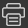 Printing start button to execute the print command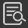 print head check button to execute print head printing state 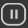 Printing pause/resume button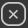 Printing cancel button to execute the end printing command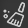 print head cleaning button to execute print head cleaning command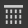 Flash spray on/off button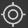 White edge positioning button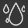 Moisturizing off/on button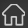 Reset button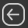 X motor left shift button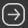 X motor right shift button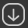 Feed button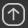 Return button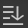 Stepping fine adjustment reduction button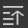 Stepping fine adjustment increase button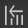 Two-way fine adjustment reduction button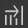 Two-way fine adjustment increase button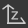 Entry into height measurement control panel buttonStatus bar iconDescription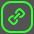 Network cable normal connection 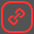 Network cable disconnection 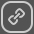 Offline 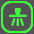 Turn on the flash spray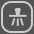 Turn off the flash spray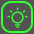 System functions normally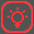 System error 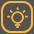 System warning 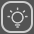 Offline 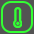 Normal print head temperature 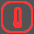 Abnormal print head temperature 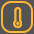 print head temperature warning 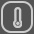 Offline No.NameFunction description1Acceleration and deceleration distanceAcceleration and deceleration distance2Origin reverse movement distance The distance the motor moves away from the origin3Returning to the zero position after hitting the limitAfter the motor moves to the origin direction, the distance of the reverse movement after hitting the limiter4Motor moving speedMotor moving speedNo. Name Function description1 Gear ratio calibration Calibrate the gear ratio of the X motor2Stroke parameters The maximum range of motion of the X-direction trolley3Acceleration and deceleration distanceAcceleration and deceleration distance4Reset speedThe speed of the trolley movement during the reset5Regular moving speed The speed of trolley when moving to the left and right in manual mode6Invalid running speed of printingThe back running speed of trolley in one-way printing7 Print speedThe ratio of the maximum spray frequency to the speed, the difference of the different speeds8Raster test Raster test has two main functions: First, it is confirmed whether the precision of the grating is accurate by comparing the set offset distance with the raster value reported in real time; in addition, determining whether the direction of the raster is correct9Pulse positioning Locate the current position of the trolley by pulse10Raster positioning Locate the current position of the trolley through the rasterNo. Name Function description1Gear ratio calibrationCalibrate the gear ratio of the Y motor2Stroke parameters The maximum range of motion of the Y-direction motor3Acceleration and deceleration distance The motor accelerates from the stop state to the constant speed or decelerates from the constant speed to 0.4Conventional feed speedThe speed of the Y motor at a constant speed during manual feed/return movement5Printing speedThe ratio of the maximum jetting frequency to the speed, the ratio of the different speeds varies.No. Name Function description1Motor stroke setting Maximum range of motion of the ink stack2Acceleration and deceleration distanceAcceleration and deceleration distance3Ink stack movement speedInk stack movement speed4Moisturizing ink stack height The height of the ink stack in a moisturizing state5Flash inkjet stack heightThe height of the ink stack in the flash spray state6Scrape ink stack heightThe height of the ink stack when it is moisturized7Limit detection ink stack height When entering the limit detection, the height of the ink stack (the height is as small as possible, but it must be out of the limit position)No. Name Function description1Motor stroke parametersSetting of the maximum stroke parameter of the blade motor2Blade parameter settingBlade motor acceleration/deceleration distance parameter and motion speed parameter setting3Start position of ink scrapingThe starting position of the trolley when the scraper is scraping the print head4End position of ink scrapingThe end position of the trolley when the scraper is scraping the print headNo.NameFunction description1Configuration list Currently configured all precision list of the print head2Mode list List of print modes for each precision3Feathering mode settingFeathering amplitude setting and feathering point mode selectionNo. Name Function description1Cleaning mode Automatic cleaning on/off selection2print head combinationSelection of combined cleaning between different print heads3Cleaning interval When the flash spraying printing is on, the flash spray is carried out after each set number of passes.4Flash spray frequency The number of times the print head ejects per second5Flash spray timesStop the flash spray after several flash spray cycles in succession6Single flash spray time One flash spray cycle, continuous flash spray time7Flash spray interval timeTwo flash spray intervalsNo. NameFunction description1Number of ink pumpingNumber of ink pumping during manual cleaning2Ink pumping time The duration of each ink pumping3Static time after ink pumpingAfter the ink pumping is completed, wait for the set time before proceeding to the next operation.Waste ink pumping timeStart time to pump waste ink from motorTrolley removal speedIn sliding flash spray, the speed of movement when the trolley moves to the specified positionTrolley removal distanceThe flash spray position in sliding flash sprayNo. Name Function description1Automatic flash spray frequency The number of inkjet ejections per second during automatic flash spray2Single flash spray timeOne flash spray cycle, continuous flash spray time3Flash spray interval time  Interval between two flash sprays4Automatic waste ink pumping cycleDuring the automatic flash spray process, carry out one waste ink pumping after setting flash spray times5Waste ink pumping timeStart time to evacuate the waste ink motorNo. Name Function description1The starting position of the trolleyThe starting position of the trolley when running the machine2The maximum position of the trolleyThe end position of the trolley when running the machine3One-way paper-feeding distance The distance of paper feeding of one round of trolley movement in the Y direction4Maximum paper-feeding distanceThe total distance of the paper feeding in the Y direction in the machine running5Blade removal positionThe distance the blade is removed from the origin of the blade during the runningNo. Name Function description1Paper feed mode before printing Paper feed mode selection before printing2Paper feeding mode after printing Paper feed mode selection after printing3Paper feeding distance before printingSet distance of paper feeding before printingPaper return distance before printingSet distance of paper return before printing4Paper feeding distance after printingStop printing after the printing task is completed and paper feeding distance is setPaper return distance after printingStop printing after the printing task is completed and paper return distance is set8Fine adjustment of left margin and right margin of paperFine adjustment of the distance between the drawing to be printed and paper edge9Paper detectionTurn on/turn off paper detection of paper shortage detection10Test paper sensor offsetThe horizontal distance between the test paper sensor probe and the raster decoder11Test paper non-detection areaThe distance of the test paper sensor detection probe to the paper start markNo. NameFunction description1X white edge start offsetThe distance from the print head to the printed material2X white edge positioning offsetWhite edge positioning error setting, its calculation formula: white edge positioning value - white edge positioning offset= white edge value + white edge starting offset3Raster settingSet the precision of the grating (precision after four-way frequency)4Color bar concentration The color bar concentration of different grades set different proportions5WaveformWaveform selection6Timeout in printing In the print, the dropout time reaches the set time and print pauses7 Automatic recovery time after pauseAfter the pause, the network cable is detected to be connected within the set time, and the printing resumes automatically.8Ink shortage detection Select the action to be taken when the ink is in shortage9 Moisturizing Turns on/off moisturizing functionNo.Button nameButton function description1QUALITYFeathering settings2CLEANINGPrint cleaning3CANCELPrint cancel4PAUSEPrint pause5ORIGINReset to original point6NOZZLE TESTPrint head status7UPReturn8DOWNFeed9LEFTLeft shift10RIGHTRight shift11MENUMenu12ENTERConfirmation13POWER